Table of ContentsGRADE 1 • MODULE 5Identifying, Composing, and Partitioning ShapesModule Overview	iTopic A:  Attributes of Shapes 	5.A.1Topic B:  Part–Whole Relationships Within Composite Shapes	5.B.1Topic C:  Halves and Quarters of Rectangles and Circles	5.C.1Topic D: 	 Application of Halves to Tell Time	5.D.1Module Assessments	5.S.1Grade 1 • Module 5Identifying, Composing, and Partitioning ShapesOVERVIEWThroughout the year, students have explored part–whole relationships in many ways, such as their work with number bonds, tape diagrams, and the relationship between addition and subtraction.  In Module 5, students consider part–whole relationships through a geometric lens. In Topic A, students identify the defining parts, or attributes, of two- and three-dimensional shapes, building on their kindergarten experiences of sorting, analyzing, comparing, and creating various two- and three-dimensional shapes and objects (1.G.1).  Using straws, students begin the exploration by creating and describing two-dimensional shapes without naming them.  This encourages students to attend to and clarify a shape’s defining attributes.  In the following lessons, students name two- and three-dimensional shapes and find them in pictures and in their environment.  New shape names are added to the students’ repertoire, including trapezoid, rhombus, cone, and rectangular prism.In Topic B, students combine shapes to create a new whole:  a composite shape (1.G.2).  Students identify the name of the composite shape as well as the names of each shape that forms it.  Students see that another shape can be added to a composite shape so that the composite shape becomes part of an even larger whole. During Topic C, students relate geometric figures to equal parts and name the parts as halves and fourths (or quarters) (1.G.3).  For example, students now see that a rectangle can be partitioned into two equal triangles (whole to part) and that the same triangles can be recomposed to form the original rectangle (part to whole).  Students see that as they create more parts, decomposing the shares from halves to fourths, the parts get smaller.The module closes with Topic D, in which students apply their understanding of halves (1.G.3) to tell time to the hour and half hour (1.MD.3).  Students construct simple clocks and begin to understand the hour hand, then the minute hand, and then both together.  Throughout each lesson, students read both digital and analog clocks to tell time. Throughout Module 5, students continue daily fluency with addition and subtraction, preparing for Module 6, where they will add within 100 and ensure their mastery of the grade-level fluency goal of sums and differences within 10. 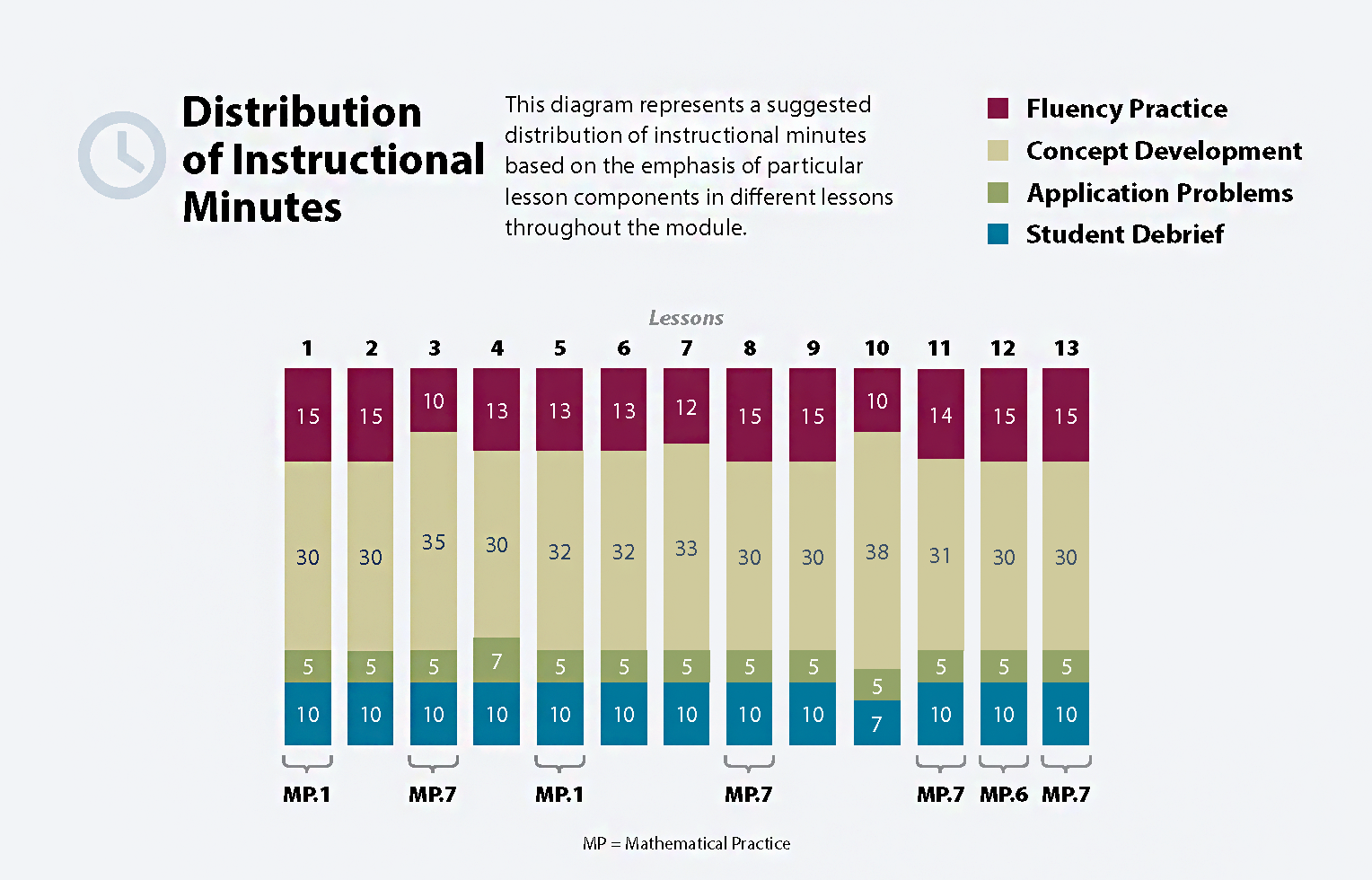 Focus Grade Level StandardsTell and write time and money.1.MD.3	Tell and write time in hours and half-hours using analog and digital clocks.  Recognize and identify coins, their names, and their values.Reason with shapes and their attributes. 1.G.1	Distinguish between defining attributes (e.g., triangles are closed and three-sided) versus non-defining attributes (e.g., color, orientation, overall size); build and draw shapes to possess defining attributes. 1.G.2	Compose two-dimensional shapes (rectangles, squares, trapezoids, triangles, half-circles, and quarter-circles) or three-dimensional shapes (cubes, right rectangular prisms, right circular cones, and right circular cylinders) to create a composite shape, and compose new shapes from the composite shape.  (Students do not need to learn formal names such as “right rectangular prism.”)1.G.3	Partition circles and rectangles into two and four equal shares, describe the shares using the words halves, fourths, and quarters, and use the phrases half of, fourth of, and quarter of. Describe the whole as two of, or four of the shares.  Understand for these examples that decomposing into more equal shares creates smaller shares.Foundational StandardsK.G.2	Correctly name shapes regardless of their orientations or overall size.K.G.3	Identify shapes as two-dimensional (lying in a plane, “flat”) or three-dimensional (“solid”).K.G.4	Analyze and compare two- and three-dimensional shapes, in different sizes and orientations, using informal language to describe their similarities, differences, parts (e.g., number of sides and vertices/”corners”) and other attributes (e.g., having sides of equal length).K.G.6	Compose simple shapes to form larger shapes.  For example, “Can you join these two triangles with full sides touching to make a rectangle?”Focus Standards for Mathematical Practice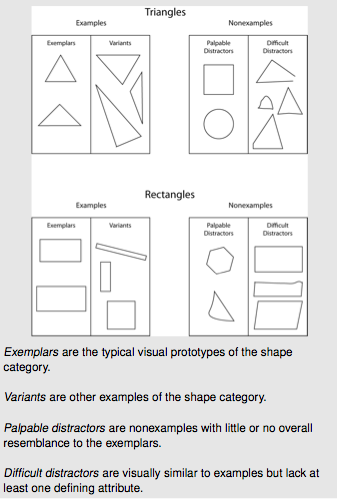 MP.1	Make sense of problems and persevere in solving them.  Although some students thrive on the visual–spatial perspective of geometric concepts, it can be quite challenging for others.  Throughout the module, students will be encouraged to continue working toward success when trying to arrange shapes to create specific composite shapes and when recomposing the pieces into different shapes.  For some students, sorting shapes into groups without using the common shape names can also create challenges through which they must persevere.  This will take place as students distinguish shapes from among variants, palpable distractors, and difficult distractors 
in Topic A.  See examples to the right.  MP.6	Attend to precision.  Students will use clear definitions with peers as they define attributes.  For example, while working with a partner, students describe a composite figure by explaining surfaces, sides, and corners so that their partners can create the same composite shape without seeing a visual representation.  Students appropriately name parts of a whole using terms such as halves, fourths, and quarters. MP.7	Look for and make use of structure.  Students identify attributes in order to classify shapes such as triangles and cylinders.  Students recognize that attributes such as the number of sides, surfaces, etc., are defining attributes, whereas color, size, and orientation are not.  Students use their understanding of the partitioning of a circle to tell time.Overview of Module Topics and Lesson ObjectivesTerminologyNew or Recently Introduced Terms Attributes (characteristics of an object such as color or number of sides)Composite shapes (shapes composed of two or more shapes)Digital clock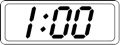 Fourth of (shapes), fourths (1 out of 4 equal parts)Half-hour (interval of time lasting 30 minutes) Half of, halves (1 out of 2 equal parts)Half past (expression for 30 minutes past a given hour)Hour (unit for measuring time, equivalent to 60 minutes or 1/24 of a day)Hour hand (component on clock tracking hours)Minute (unit for measuring time, equivalent to 60 seconds or 1/60 of an hour)Minute hand (component on clock tracking minutes)O’clock (used to indicate time to a precise hour, with no additional minutes)Quarter of (shapes) (1 out of 4 equal parts)Three-dimensional shapes:ConeRectangular prismTwo-dimensional shapes: Half-circleQuarter-circle Rhombus (flat figure enclosed by four straight sides of the same length wherein two pairs of opposite sides are parallel)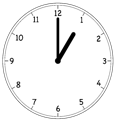 Trapezoid (a quadrilateral in which at least one pair of opposite sides is parallel)Familiar Terms and Symbols ClockShape names (two-dimensional and three-dimensional) from kindergarten:  CircleCubeCylinderHexagon (flat figure enclosed by six straight sides) Rectangle (flat figure enclosed by four straight sides and four right angles)SphereSquare (rectangle with four sides of the same length) Triangle (flat figure enclosed by three straight sides)Suggested Tools and RepresentationsPattern blocksSquare tilesStrawsStudent clocks, preferably with gears that can provide the appropriate hour-hand alignmentThree-dimensional shape models (commercially produced or commonly found examples) including cube, cone, cylinder, rectangular prism, and sphereScaffoldsThe scaffolds integrated into A Story of Units give alternatives for how students access information as well as express and demonstrate their learning.  Strategically placed margin notes are provided within each lesson elaborating on the use of specific scaffolds at applicable times.  They address many needs presented by English language learners, students with disabilities, students performing above grade level, and students performing below grade level.  Many of the suggestions are organized by Universal Design for Learning (UDL) principles and are applicable to more than one population.  To read more about the approach to differentiated instruction in A Story of Units, please refer to “How to Implement A Story of Units.”Assessment SummaryStandardsTopics and ObjectivesTopics and ObjectivesDays1.G.1AAttributes of ShapesLesson 1:	Classify shapes based on defining attributes using examples, variants, and non-examples.Lesson 2:	Find and name two-dimensional shapes including trapezoid, rhombus, and a square as a special rectangle, based on defining attributes of sides and corners.Lesson 3: 	Find and name three-dimensional shapes including cone and rectangular prism, based on defining attributes of faces and points.31.G.2BPart–Whole Relationships Within Composite ShapesLesson 4:	Create composite shapes from two-dimensional shapes.Lesson 5:	Compose a new shape from composite shapes.Lesson 6:	Create a composite shape from three-dimensional shapes and describe the composite shape using shape names and positions.31.G.3CHalves and Quarters of Rectangles and CirclesLesson 7:	Name and count shapes as parts of a whole, recognizing relative sizes of the parts.Lessons 8–9:	Partition shapes and identify halves and quarters of circles and rectangles. 31.MD.31.G.3DApplication of Halves to Tell TimeLesson 10:	Construct a paper clock by partitioning a circle and tell time to the hour.Lessons 11–13: 	Recognize halves within a circular clock face and tell time to the half hour.4End-of-Module Assessment:  Topics A–D  (assessment ½ day, return ½ day, remediation or further applications 1 day)2Total Number of Instructional Days Total Number of Instructional Days Total Number of Instructional Days 15TypeAdministeredFormatStandards AddressedEnd-of-Module Assessment TaskAfter Topic DConstructed response with rubric1.MD.31.G.11.G.21.G.3